Publicado en Madrid el 21/06/2022 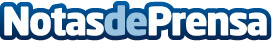 La AEC y la SEDAR celebran la I Jornada de Cooperación Internacional y Colaboración HumanitariaEl acto inaugural fue presidido por la Dra. Elena Martín Pérez, presidenta electa de la AEC y el Dr. Antonio Planas, secretario general de la SEDAR. El encuentro tenía como objetivo abordar los conceptos esenciales relacionados con las actividades de Cooperación, conocer e intercambiar experiencias, y debatir temas de gran interésDatos de contacto:Vanessa Mercado91 302 28 60Nota de prensa publicada en: https://www.notasdeprensa.es/la-aec-y-la-sedar-celebran-la-i-jornada-de Categorias: Nacional Medicina Sociedad Solidaridad y cooperación http://www.notasdeprensa.es